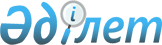 Еуразиялық экономикалық одақтың сыртқы экономикалық қызметінің Бірыңғай тауар номенклатурасына сәйкес тірі сүт қышқылды бактериялар негізіндегі препаратты сыныптау туралыЕуразиялық экономикалық комиссия Алқасының 2019 жылғы 16 сәуірдегі № 56 шешімі
      Еуразиялық экономикалық одақ Кеден кодексінің 22-бабы 1-тармағының бірінші абзацына сәйкес Еуразиялық экономикалық комиссия Алқасы шешті:
      1. Құрамында лактоза, декстрин, картоп крахмалы, магний стеарат, Е171 титан диоксиді, желатин сияқты қосалқы заттар және т.б бар, адамның асқазан-ішек трактысының микрофлорасын сақтау және реттеу үшін пайдаланылатын тірі сүт қышқылды бактериялар негізіндегі препарат Сыртқы экономикалық қызметтің тауар номенклатурасына Түсіндірмелердің 1 және 6-негізгі қағидаларына сәйкес Еуразиялық экономикалық одақтың сыртқы экономикалық қызметінің Бірыңғай тауар номенклатурасының 3002 90 500 0 кіші қосалқы позициясында сыныпталады.
      2. Осы Шешім ресми жарияланған күнінен бастап күнтізбелік 30 күн өткен соң күшіне енеді.
					© 2012. Қазақстан Республикасы Әділет министрлігінің «Қазақстан Республикасының Заңнама және құқықтық ақпарат институты» ШЖҚ РМК
				
      Еуразиялық экономикалық комиссияАлқасының Төрағасы

Т. Саркисян
